Mykhaylov MaksymExperience:Position applied for: 2nd OfficerDate of birth: 07.05.1980 (age: 37)Citizenship: UkraineResidence permit in Ukraine: NoCountry of residence: UkraineCity of residence: SevastopolPermanent address: 23,Shevchenko app.64Contact Tel. No: +38 (069) 246-48-73 / +38 (095) 151-28-08E-Mail: maksa-net@mail.ruU.S. visa: NoE.U. visa: NoUkrainian biometric international passport: Not specifiedDate available from: 12.12.2013English knowledge: GoodMinimum salary: 3000 $ per monthPositionFrom / ToVessel nameVessel typeDWTMEBHPFlagShipownerCrewing2nd Officer21.05.2013-21.12.2013SKYFROSTRefrigerator12000-LIBERIALASKARIDIS SHIPPING COMPANYSTC2nd Officer10.03.2013-10.10.2013TRITONBulk Carrier70000-LIBERIALASKARIDIS SHIPPING COMPANYSTC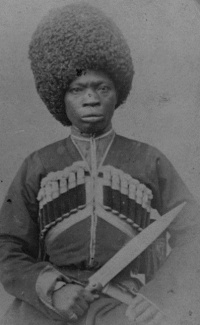 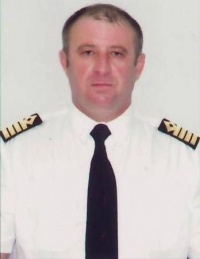 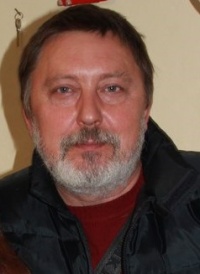 